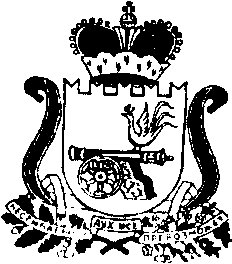 АДМИНИСТРАЦИЯ   МУНИЦИПАЛЬНОГО ОБРАЗОВАНИЯ«КАРДЫМОВСКИЙ РАЙОН» СМОЛЕНСКОЙ ОБЛАСТИПОСТАНОВЛЕНИЕот 27.11. 2013   № 0753О  внесении изменений  в муниципальную программу «Строительство и рекультивация земель полигона ТБО на территории муниципального образования «Кардымовский район» Смоленской области» на 2013-2015 годы»Администрация муниципального образования «Кардымовский район» Смоленской области  п о с т а н о в л я е т:1. Внести в муниципальную программу «Строительство и рекультивация земель полигона ТБО на территории муниципального образования «Кардымовский район» Смоленской области» на 2013 – 2015 годы» № П-1044 от 10.12.2012 следующие изменения: 1.1. В паспорте Программы позицию «Объемы и источники финансирования  Программы» изложить в следующей редакции: Общий объем финансирования Программы составит 510 000 рублей, в том числе -средства районного бюджета -20 тыс.руб., -средства предприятий ЖКХ - 490 тыс.руб.1.2. Раздел 4 изложить в следующей редакции:Общий объем финансирования Программы составляет 510 000 рублей, в том числе по годам:	2013 год   –   0 рублей, из них районный бюджет 0 рублей. 	2014 год – 10 000 рублей; из них районный бюджет – 10 000 рублей.	2015 год – 500 000 рублей, из них районный  бюджет –10 000 рублей, средства предприятий ЖКХ – 490 000 рублей.1.3.  В приложении  к программе в Задаче 1 «Проектирование, рекультивация земель и строительство объектов благоустройства полигона твердых бытовых отходов северо-восточнее д. Попово Кардымовского района Смоленской области»— пункт 1.1 изложить в следующей редакции:— пункт 1.3 изложить в следующей редакции:1.4. в приложении  к программе— позицию «Всего по программе:» изложить в следующей редакции:2. Контроль исполнения настоящего постановления возложить на Заместителя Главы Администрации муниципального образования « Кардымовский район» Смоленской области С.В. Ануфриева.3. Настоящее постановление опубликовать в районной газете «Знамя труда»-Кардымово.4. Настоящее  постановление вступает в законную силу со дня его подписания.1.1Разработка проекта комплекса экологических исследований (гидрогеологических, геологических, почвенных, исследования атмосферы, проверки отходов на радиоактивность)2013 г.Отдел строительства и коммуникаций  Администрации муниципального образования «Кардымовский район» Смоленской области0000Районный бюджет— пункт 1.2 изложить в следующей редакции:— пункт 1.2 изложить в следующей редакции:— пункт 1.2 изложить в следующей редакции:— пункт 1.2 изложить в следующей редакции:— пункт 1.2 изложить в следующей редакции:— пункт 1.2 изложить в следующей редакции:— пункт 1.2 изложить в следующей редакции:— пункт 1.2 изложить в следующей редакции:— пункт 1.2 изложить в следующей редакции:1.2Разработка проекта рекультивации полигона твердых бытовых отходов2014 г. Отдел строительства и коммуникаций  Администрации муниципального образования «Кардымовский район» Смоленской области100000100000Районный бюджет1.3Рекультивация  земель полигона твердых бытовых отходов2015 г.МУП «УК «Жилищник»10000490000000010000490000Районный бюджетсредства предприятий ЖКХ— позицию «Итого» изложить в следующей редакции:— позицию «Итого» изложить в следующей редакции:— позицию «Итого» изложить в следующей редакции:— позицию «Итого» изложить в следующей редакции:— позицию «Итого» изложить в следующей редакции:— позицию «Итого» изложить в следующей редакции:— позицию «Итого» изложить в следующей редакции:— позицию «Итого» изложить в следующей редакции:— позицию «Итого» изложить в следующей редакции:Итого:в том числе:средства районного бюджетасредства предприятий ЖКХИтого:в том числе:средства районного бюджетасредства предприятий ЖКХИтого:в том числе:средства районного бюджетасредства предприятий ЖКХИтого:в том числе:средства районного бюджетасредства предприятий ЖКХ510000200004900000001000010000050000010000490000Всего по программе:в том числе:средства районного бюджетасредства предприятий ЖКХ510000200004900000001000010000050000010000490000Глава Администрации муниципального образования  «Кардымовский район» Смоленской области                                     О. В. Иванов